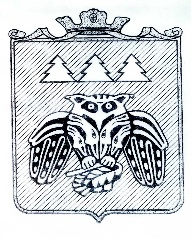 ПОСТАНОВЛЕНИЕадминистрации муниципального образования муниципального района «Сыктывдинский»                      «Сыктывдiн» муниципальнöй районын    муниципальнöй юкöнса администрациялöн              ШУÖМ от  11 июля 2017 года                                                                                                № 7/ 1202О внесении изменений в приложение к постановлению   администрации   МО МР «Сыктывдинский»   от  13 ноября 2014 года  № 11/2260  «Об утверждении   муниципальнойпрограммы  «Создание условий для развития социальной сферы   муниципального образования муниципального района  «Сыктывдинский» на 2015-2020 годы»Руководствуясь частью 2 статьи 179 Бюджетного кодекса Российской Федерации, пунктом 9 части 1 статьи 17 Федерального закона от 6 октября 2003 года №131-ФЗ «Об общих принципах организации местного самоуправления в Российской Федерации»,  администрация муниципального образования муниципального района «Сыктывдинский»ПОСТАНОВЛЯЕТ:Внести в приложение  к постановлению администрации  МО МР «Сыктывдинский»  от 13 ноября 2014 года № 11/2260  «Об утверждении   муниципальной программы  «Создание условий для развития  социальной сферы   муниципального образования муниципального района  «Сыктывдинский»  на 2015-2020 годы» изменения и дополнения согласно приложению.2. Контроль  за исполнением  настоящего постановления возложить на заместителя руководителя администрации муниципального района (Федюнева А.И.).3.  Настоящее постановление вступает в силу со дня его официального опубликования.Первый заместитель руководителяадминистрации муниципального района                                                         Л.Ю. Доронина                                                                                                    Приложение к постановлению администрации  МО МР «Сыктывдинский»     от      июля 2017 года № 7/    Изменения в приложение к постановлению администрации   МО МР   «Сыктывдинский»  от 13 ноября 2014 года № 11/2260  «Об утверждении   муниципальнойпрограммы  «Создание условий для развития  социальной сферы   МО МР  «Сыктывдинский»  на 2015-2020 годы»Графу «Объемы финансирования муниципальной программы, в том числе  подпрограммы» Паспорта муниципальной программы изложить в следующей редакции:«Общий объем финансирования за счет средств муниципального бюджета 5. 227,5 тыс. руб.».Графу «Объемы бюджетных ассигнований подпрограммы 1 «Содействие занятости населения МО МР «Сыктывдинский» на 2015-2020 гг.» Паспорта муниципальной программы изложить в следующей редакции:«Общий объем финансирования за счет средств муниципального бюджета – 5. 227,5 тыс. руб.».Объем бюджетных ассигнований на реализацию подпрограммы за счет бюджета муниципального района составляет 3. 772,5 тыс. руб., в том числе по годам:2015 год -  810,0 тыс. руб.;2016 год – 800,0 тыс. руб.;2017 год – 762,5 тыс. руб.;2018 год – 700,0 тыс. руб.;2019 год – 700,0 тыс. руб.;2020 год – 0,0 тыс. руб.Прогнозный объем финансирования подпрограммы из других источников предполагается в размере:- федеральный бюджет – 0,0 тыс. руб.;- республиканский бюджет Республики Коми – 3 386,85 тыс. руб.;- средства от приносящей доход деятельности – 0,0 тыс. руб.;- прочие внебюджетные источники – 0,0 тыс. руб.».               3. Раздел 8 «Ресурсное обеспечение муниципальной программы» изложить в следующей редакции: «Общий объем финансирования программы составляет 14.864,9 тыс. рублей, в том числе: средства бюджета МО МР «Сыктывдинский» - 5.227,5 тыс. руб.;средства Федерального бюджета – 1339,0 тыс. руб.;средства республиканского бюджета РК – 8.298,4  тыс. руб.;  в том числе по годам:2015 год – 3974,7  тыс. руб., в т. ч.:средства бюджета МО МР «Сыктывдинский» - 1.465,0 тыс. руб.;средства Федерального бюджета – 1.339,0 тыс. руб.;средства республиканского бюджета РК – 1.170,7 тыс. руб.»;2016 год – 6997,7 тыс. руб., в т. ч.:средства бюджета МО МР «Сыктывдинский» - 1.050,0 тыс. руб.;средства федерального бюджета – 0,0 тыс. руб.;средства республиканского бюджета – 5947,7 тыс. руб.;2017 год – 2.092,5 тыс. руб., в т. ч.:средства бюджета МО МР «Сыктывдинский» - 912,5 тыс. руб.;средства федерального бюджета – 0,0 тыс. руб.;средства республиканского бюджета – 1.180,0 тыс. руб.;2018 год – 850,0 тыс. руб., в т. ч.:средства бюджета МО МР «Сыктывдинский» - 850,0 тыс. руб.;средства федерального бюджета – 0,0 тыс. руб.;средства республиканского бюджета – 0,0 тыс. руб.;2019 год – 950,0 тыс. руб., в т. ч.:средства бюджета МО МР «Сыктывдинский» - 950,0 тыс. руб.;средства федерального бюджета – 0,0 тыс. руб.;средства республиканского бюджета – 0,0 тыс. руб.;2020 год – 0,0 тыс. руб., в т. ч.:средства бюджета МО МР «Сыктывдинский» - 0,0 тыс. руб.;средства федерального бюджета – 0,0 тыс. руб.;средства республиканского бюджета – 0,0 тыс. руб.».4.Строку «Объемы финансирования Подпрограммы 1» Паспорта подпрограммы 1 «Содействие занятости населения МО МР «Сыктывдинский» на 2015-2020 гг.» изложить в следующей редакции:«Объем бюджетных ассигнований на реализацию подпрограммы за счет бюджета муниципального района составляет – 3.772,5 тыс. руб.           Объем финансирования подпрограммы из других источников предполагается в размере:         - федеральный бюджет – 0,0 тыс. руб.;         - республиканский бюджет Республики Коми – 3.386,85 тыс. руб.;         - средства от приносящей доход деятельности – 0,0 тыс. руб.;         - прочие внебюджетные источники – 0,0 тыс. руб.».         5. Раздел 5 «Ресурсное обеспечение подпрограммы 1» изложить в следующей редакции:         « Объем финансирования подпрограммы 1 в 2015-2020 годах планируется в размере 7.159,35 тыс. руб., в том числе по видам источников:         - федеральный бюджет – 0,0 тыс. руб.;         - республиканский бюджет Республики Коми – 3.386,85 тыс. руб.;         - муниципальный бюджет МО МР «Сыктывдинский» - 3.772,5 тыс. руб.;        - средства от приносящей доход деятельности – 0,0 тыс. руб.;        - прочие внебюджетные источники – 0,0 тыс. руб.        Объем финансирования подпрограммы за счет местного бюджета носит прогнозный характер и подлежит уточнению в течение текущего года, исходя из возможностей местного бюджета.».         6. Числа «2.030,0» и  «850,0»  позиции «Всего, в том числе:»  «местный бюджет»  столбца «2017» таблицы «Ресурсное обеспечение муниципальной программы «Создание условий для развития социальной сферы МО МР «Сыктывдинский» на 2015-2020 гг.» приложения 3 к муниципальной программе заменить на числа «2.092,5» и «912,5» соответственно.7. Число «700,0»  позиции «Всего: местный бюджет»  столбца «2017» подпрограммы 1 «Содействие занятости населения МО МР  «Сыктывдинский» на 2015-2020 гг.»  таблицы «Ресурсное обеспечение муниципальной программы «Создание условий для развития социальной сферы МО МР «Сыктывдинский» на 2015-2020 гг.» приложения 3 к муниципальной программе заменить на число «762,5» соответственно. 8. Число «100,0»  позиций  «Всего: местный бюджет»   столбца «2017» основного мероприятия 1.1.2. «Организация временного трудоустройства несовершеннолетних граждан в возрасте с 14 до 18 лет в период каникул и в свободное от учебы время» подпрограммы 1 «Содействие занятости населения МО МР «Сыктывдинский» на 2015-2020 гг.» таблицы «Ресурсное обеспечение муниципальной программы «Создание условий для развития социальной сферы МО МР «Сыктывдинский» на 2015-2020 гг.», приложения 3 к муниципальной программе изменить на число «162,5» соответственно.